Propiedades FisicasPropiedades QuimicasPropiedades que se pueden Observar o Medir sin cambiar la composición de sustancias Describen la capacidad de las Sustancias para relacionar con otras modificando su composición DensidadTemperaturaColorPropagación de Sonido Reflexión y Refracción de Luz Estado físico: sólida, liquida y gaseosa  SaborOlor Punto de congelación , ebulliciónPresión critica Temperatura critica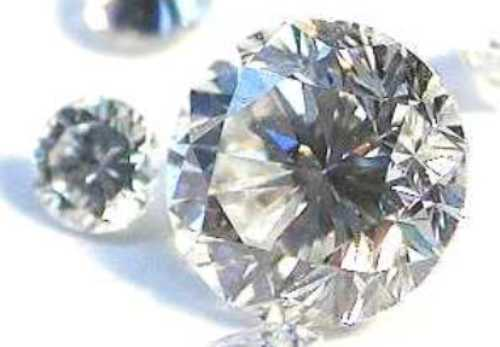 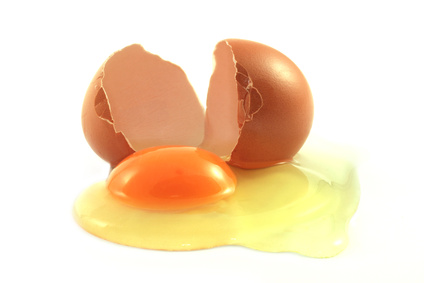 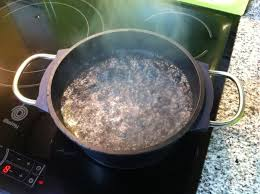 SalinidadPHReacciona con los óxidos ácidos Reacciona con los óxidos básicos Reacciona con los metales Reacciona con los no metales Se une en las sales formando hidratos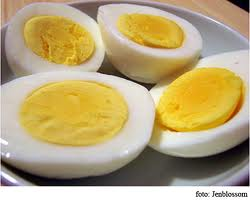 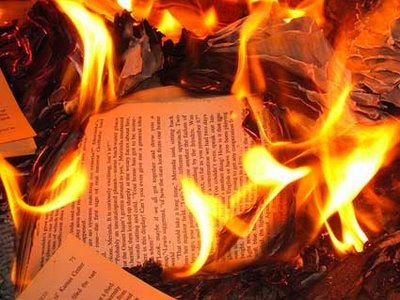 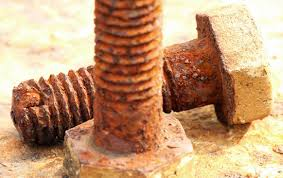 